วงเงินงบประมาณที่ได้รับจัดสรรและราคากลาง (ราคาอ้างอิง)ในการจัดซื้อจัดจ้างที่มิใช่งานก่อสร้างชื่อโครงการ  	โครงการจัดซื้อครุภัณฑ์เครื่องปรับอากาศแบบแยกส่วน ชนิดแขวน (มีระบบฟอกอากาศ)	   หน่วยงานเจ้าของโครงการ      องค์การบริหารส่วนตำบลสะแกราช					วงเงินงบประมาณที่ได้รับจัดสรร 	  369,400.- บาท (-สามแสนหกหมื่นเก้าพันสี่ร้อยบาทถ้วน-)	วันที่กำหนดราคากลาง (ราคาอ้างอิง)      12  มีนาคม  2558					 -   จัดซื้อเครื่องปรับอาการชนิดแขวน  ขนาด 15,000  บีทียู จำนวน 1 เครื่องๆละ  26,000 บาท	   เป็นเงิน 26,000.- บาท	(พร้อมติดตั้ง)								-   จัดซื้อเครื่องปรับอาการชนิดแขวน  ขนาด 30,000  บีทียู จำนวน 8 เครื่องๆละ  37,000 บาท	   เป็นเงิน 296,000.- บาท (พร้อมติดตั้ง)     รวมเป็นจำนวนเงินทั้งสิ้น  322,000.- บาท  (-สามหมื่นสองพันสองร้อยบาทถ้วน-)			แหล่งที่มีของราคากลาง (ราคาอ้างอิง )4.๑	ราคามาตรฐานครุภัณฑ์ (สำนักงบประมาณ)  เดือน  มีนาคม 2557				4.๒			-									      5.  รายชื่อคณะกรรมการกำหนดราคากลาง (ราคาอ้างอิง) 	๖.๑	นายมานัส   ถนอมทรัพย์			ประธานกรรมการฯ					๖.๒	นายภูดิศ    วงศ์ประยูร			กรรมการฯ						๖.๓	จ่าสิบตรีธีระชัย   คอกขุนทด		กรรมการฯ					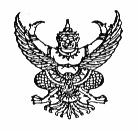 ประกาศองค์การบริหารส่วนตำบลสะแกราชเรื่อง    สอบราคาจัดซื้อ เครื่องปรับอากาศพร้อมติดตั้ง ประจำอาคารสำนักงาน อบต.หลังใหม่องค์การบริหารส่วนตำบลสะแกราช  -------------------------------------	ด้วยองค์การบริหารส่วนตำบลสะแกราช  มีความประสงค์จะประกาศสอบราคาจัดซื้อ ตามโครงการติดตั้งเครื่องปรับอากาศอาคารสำนักงาน อบต.หลังใหม่  จำนวน 9 เครื่อง  ตามรายการดังนี้-   จัดซื้อเครื่องปรับอาการชนิดแขวน  ขนาด 15,000  บีทียู จำนวน 1 เครื่องๆละ  26,000 บาท	   เป็นเงิน 26,000.- บาท	(พร้อมติดตั้ง)								-   จัดซื้อเครื่องปรับอาการชนิดแขวน  ขนาด 30,000  บีทียู จำนวน 8 เครื่องๆละ  37,000 บาท	   เป็นเงิน 296,000.- บาท (พร้อมติดตั้ง) (ตามคุณลักษณะจัดซื้อเครื่องปรับอากาศพร้อมติดตั้งประจำอาคารสำนักงาน อบต.หลังใหม่) ตามบัญชีมาตรฐานครุภัณฑ์ เดือน มีนาคม 2557  ราคากลางเป็นจำนวนเงินทั้งสิ้น  322,000.- บาท  (-สามหมื่นสองพันสองร้อยบาทถ้วน-)	ผู้มีสิทธิเสนอราคาจะต้องมีคุณสมบัติดังนี้๑. เป็นผู้ที่มีอาชีพขายพัสดุที่สอบราคาซื้อดังกล่าว                     ๒. ไม่เป็นผู้ที่ถูกระบุชื่อไว้ในบัญชีรายชื่อผู้ทิ้งงานของทางราชการและไว้แจ้งเวียนชื่อแล้ว		๓. ไม่เป็นผู้ได้รับเอกสิทธิ์หรือความคุ้มกัน ซึ่งอาจปฎิเสธไม่ยอมขึ้นศาลไทย เว้นแต่รัฐบาลของผู้เสนอราคาได้มีคำสั่งให้สละสิทธิ์ความคุ้มกันเช่นว่านั้น  		๔. ไม่เป็นผู้มีผลประโยชน์ร่วมกันกับผู้เสนอราคารายอื่นที่เข้าเสนอราคาให้แก่องค์การบริหารส่วนตำบลสะแกราช ณ วันประกาศสอบราคา หรือไม่เป็นผู้กระทำการอันเป็นการขัดขวางการแข่งขันราคาอย่างเป็นธรรมในการสอบราคาครั้งนี้		5. บุคคลหรือนิติบุคคลที่จะเข้าเป็นคู่สัญญากับหน่วยงานของรัฐ  ซึ่งได้ดำเนินการจัดซื้อจัดจ้างด้วยระบบอิเล็กทรอนิกส์ (e-GP) ต้องลงทะเบียนในระบบอิเล็กทรอนิกส์ของกรมบัญชีกลางที่เว็บไซด์ ศูนย์ข้อมูลจัดซื้อจัดจ้างภาครัฐ		6. คู่สัญญาต้องรับและจ่ายเงินผ่านบัญชีธนาคาร เว้นแต่การจ่ายเงินแต่ละครั้งซึ่งมีมูลค่าไม่เกินสามหมื่นบาท คู่สัญญาอาจจ่ายเป็นเงินสดก็ได้		กำหนดยื่นซองสอบราคา  ในวันที่  20  เดือน  มีนาคม  พ.ศ.๒๕๕8  ถึงวันที่  2  เดือน  เมษายน  พ.ศ. ๒๕๕8 ณ  องค์การบริหารส่วนตำบลสะแกราช  โดยในวันที่  2  เดือน เมษายน  พ.ศ.๒๕๕8  ยื่นซองสอบราคา  ณ  ศูนย์รวมข้อมูลข่าวสารการซื้อหรือการจ้างขององค์การบริหารส่วนตำบลระดับอำเภอ  ตั้งแต่ระหว่างเวลา ๐๘.๓๐ น. ถึง  ๑๖.๓๐ น.  (วันที่  2  เดือน เมษายน  พ.ศ. ๒๕๕8  จะไม่รับซองสอบราคา  ที่สำนักงาน อบต.สะแกราช ) และกำหนดเปิดซองสอบราคาในวันที่  3  เดือน  เมษายน  พ.ศ. ๒๕๕8  ตั้งแต่เวลา ๑๐.๐๐ น. เป็นต้นไป ณ  ศูนย์รวมข้อมูลข่าวสารการซื้อหรือการจ้างขององค์การบริหารส่วนตำบลระดับอำเภอ/ผู้สนใจ................-2-ผู้สนใจติดต่อขอรับ/ซื้อเอกสารสอบราคา ได้ที่  ที่ทำการองค์การบริหารส่วนตำบลสะแกราช หมู่ที่ ๑๑  ตำบลสะแกราช อำเภอปักธงชัย จังหวัดนครราชสีมา  ในราคาชุดละ  300.-  บาท  ระหว่าง วันที่ 20  เดือน  มีนาคม  พ.ศ.๒๕๕8  ถึงวันที่  2  เดือน  เมษายน  พ.ศ. ๒๕๕8 ตั้งแต่เวลา ๐๘.๓๐  น. ถึง  ๑๖.๓๐ น. ดูรายละเอียดได้ที่เว็บไซค์ www.sakarat.go.th  หรือสอบถามทางโทรศัพท์หมายเลข  ๐๔๔-๔๔๒-๔๙๑   ในวันและเวลาราชการ 			       ประกาศ   ณ   วันที่    20   เดือน  มีนาคม  พ.ศ.   ๒๕๕8                                                          (ลงชื่อ)  นายสมบูรณ์  ทูลบุญลินทร์                                                                   (นายสมบูรณ์  ทูลบุญลินทร์)                                                          นายกองค์การบริหารส่วนตำบลสะแกราชคุณลักษณะและราคากลางจัดซื้อเครื่องปรับอากาศพร้อมติดตั้งราคากลางเครื่องปรับอากาศดังนี้	ชนิดแขวน ขนาด 15,000 บีทียู จำนวน 1 เครื่องๆละ 26,000 บาท  เป็นเงิน    26,000.- บาทชนิดแขวน ขนาด 30,000 บีทียู จำนวน 8 เครื่องๆละ 37,000 บาท  เป็นเงิน  296,000.- บาทรวมเป็นจำนวนเงินทั้งสิ้น				    322,000.- บาทคุณลักษณะเฉพาะขนาดที่กำหนดเป็นขนาดที่ไม่ต่ำกว่าราคาที่กำหนดเป็นราคาที่รวมค่าติดตั้งเครื่องปรับอากาศที่มีความสามารถในการทำความเย็น  ขนาดไม่เกิน 40,000 บีทียู ต้องได้รับการรับรองมาตรฐานผลิตภัณฑ์อุตสาหกรรม มอก.2134-2545 และฉลากประหยัดไฟฟ้าเบอร์ 5ต้องเป็นเครื่องปรับอากาศที่ประกอบสำเร็จรูปทั้งชุด ทั้งหน่วยส่งความเย็น และหน่วยระบายความร้อนจากโรงงานเดียวกันเครื่องปรับอากาศที่มีระบบฟอกอากาศ ที่สามารถดักจับอนุภาคฝุ่นละออง และสามารถถอดล้างทำความสะอาดได้มีความหน่วงเวลาการทำงานของคอมเพรสเซอร์การจัดซื้อเครื่องปรับอากาศขนาดอื่นๆ ให้เป็นไปตามมติคณะรัฐมนตรี เมื่อวันที่ 9 มกราคม 2533 แจ้งตามหนังสือสำนักเลขาธิการคณะรัฐมนตรี ที่ นร 0202/ว4 ลงวันที่ 11 มกราคม 2533 และตามมติคณะกรรมการนโยบายพลังงานแห่งชาติครั้งที่ 3/2539 (ครั้งที่ 57) เมื่อวันที่ 14 มิถุนายน 2539  เกี่ยวกับการประหยัดพลังงาน โดยให้พิจารณาจัดซื้อเครื่องปรับอากาศที่มีประสิทธิภาพสูง (EER) นอกเหนือจากการพิจารณาด้านราคา โดยใช้หลักการเปรียบเทียบคุณสมบัติ คือถ้าจำนวน บีทียู เท่ากัน ให้พิจารณาเปรียบเทียบจำนวนวัตต์ที่น้อยกว่าถ้าจำนวน บีทียู ไม่เท่ากัน ให้นำจำนวน บีทียูหารด้วยจำนวนวัตต์ (บีทียู ต่อวัตต์) ผลที่ได้คือค่า EER ถ้าค่าของ EER สูง ถือว่าเครื่องปรับอากาศมีประสิทธิภาพสูง สามารถประหยัดพลังงานได้ดีกว่าการติดตั้งเครื่องปรับอากาศ แบบแยกส่วนประกอบด้วยอุปกรณ์ดังนี้สวิตช์ 1 ตัวท่อทองแดงไปกลับหุ้มฉนวนยาว 5 เมตรสายไฟยาวไม่เกิน 15 เมตร 